1．灌溉水稻田，用A种抽水机灌溉需要5天时间，用B种抽水机灌溉需要8天时间，A种和B种抽水机功率的最简比是（    ）．A、				B、				C、				D、1．【答案】√．解析：设抽水总量为“1”，A种需要5天时间，A的功率，B种需要8天，则B种功率为，功率最简比为：，故答案选A．2．有一天，小明把3g的白糖放进90g的水中，搅拌均匀，白糖占糖水的（    ）．A、				B、				C、				D、2．【答案】C．解析：白糖3g，糖水93g，故白糖占糖水的，故答案选C．3．某电影院的停车场收费标准如下：3小时以内（包含3小时）收费5元，超过3小时的部分每小时收费2元，不足1小时的，按1小时计费，杜阿姨在这个停车场共缴停车费9元，则杜阿姨在这个停车场最多停了（    ）小时．A．3．5				B．4				C．4．5				D．53．【答案】D．解析：，，故最多5小时，选D．4．有188个气球，按3个红色．4个黄色．5个蓝色．6个粉色．3个红色．4个黄色．5个蓝色．6个粉色……的顺序排列，则第78个气球是什么颜色（    ）．A．红色				B．黄色				C．蓝色				D粉色4．【答案】B．解析：188个气球，3+4+5+6=18个，18个一循环，，所以第78个气球是黄色，故选B．5．有四条线段，他们的长分别为1cm．2cm．3cm．4cm,从中选三条构成三角形，其中正确的选法有（    ）种．A．1					B．2				C．3			D．45．【答案】A．解析：从4条边选3条共有4种可能，分别是1．2．3；1．2．4；1．3．4；2．3．4；能够成三角形的有2．3．4一种，故选A．6．若关于x的一元二次方程的一个根是0，则实数a的值为（    ）．A．2或-2			B．2				C．-2				D．以上均不对6.【答案】B．解析：，但是时，该方程不是一元二次方程，舍去，故，选择B．7．如图，，图中阴影部分的面积是（    ）．A．15				B．13				C．12				D．97.【答案】A．解析：由图可知，，故选A．8． 如图，在中，，点、为直角边、的中点，且，，则　　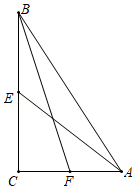 A．	B．	C．	D．5【答案】
【解析】解：设，，，，，则有，解得，，，故选：．9. 在 1997后面补上三个数字，组成一个七位数 1997□□□，如果这七位数能被 4、5、6 整除， 那么补上的三个数字的和的最小可能值是 _________。【答案】110、有红色、蓝色和黄色棋子若干个，至少将它们分成（ ）堆，才能使我们选出两堆，混在一起后，三种颜色的棋子的数量都是偶数。【答案】9